		Obligatorisk vedlegg til digital søknad om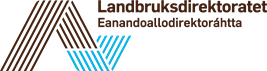 tilskudd til drift/årlige tiltak Utvalgte kulturlandskap i jordbruket og VerdensarvDette skjemaet inneholder ikke tilstrekkelig informasjon som en søknad. Skjemaet skal fylles ut og sendes med som vedlegg til den digitale søknaden. For mer informasjon om hvilke arealer og type tiltak som er tilskuddsberettiget for tilskudd til drift/årlig tiltak, prioriteringer, telledato, satser m.m.  se forvaltningsplan for det utvalgte området og kommunens retningslinjer.		Prosjekttittel og navn på søkerProsjekttittel og navn på søkerProsjekttittel skal være et kort beskrivende navn på tiltaket/prosjektet, gjerne navn på objektet eller arealet. Samme tittel som i det digitale søknadskjemaet)Oppgi navn på søkerDyr på beiteDyr på beiteDyr på beiteOppgi hvor dyrene beiter, dyreslag og antall dyr. Angi også informasjon om areal som skjøttes i neste tabell.Oppgi hvor dyrene beiter, dyreslag og antall dyr. Angi også informasjon om areal som skjøttes i neste tabell.Oppgi hvor dyrene beiter, dyreslag og antall dyr. Angi også informasjon om areal som skjøttes i neste tabell.TelledatoNavn på arealet hvor beitingen skal gjennomføresDyreslagAntallAreal som skjøttesAreal som skjøttesAreal som skjøttesAreal som skjøttesOppgi arealer som skjøttes: type areal eks. fulldyrket eng, slåttemark, verdifullt innmarksbeite, setervoller ol. og skjøtselsform. Oppgi arealer som skjøttes: type areal eks. fulldyrket eng, slåttemark, verdifullt innmarksbeite, setervoller ol. og skjøtselsform. Oppgi arealer som skjøttes: type areal eks. fulldyrket eng, slåttemark, verdifullt innmarksbeite, setervoller ol. og skjøtselsform. Oppgi arealer som skjøttes: type areal eks. fulldyrket eng, slåttemark, verdifullt innmarksbeite, setervoller ol. og skjøtselsform. Navn på arealet hvor skjøtselen skal gjennomføresType arealSkjøtselsform (slått, beite, lyngbrenning, rydding o.l.)Areal i dekarSetringSetringSetringSetringSetringSetringOppgi type setring og oppholdstidOppgi type setring og oppholdstidOppgi type setring og oppholdstidOppgi type setring og oppholdstidOppgi type setring og oppholdstidOppgi type setring og oppholdstidNavn på seterType seter (enkeltseter/fellesseter)Type seter (enkeltseter/fellesseter)Type seter (enkeltseter/fellesseter)Oppholdstid, antall ukerOppholdstid, antall ukerDrift av seter med melkeproduksjonDrift av besøksseterTilrettelegging for ferdsel og friluftslivTilrettelegging for ferdsel og friluftslivTilrettelegging for ferdsel og friluftslivTilrettelegging for ferdsel og friluftslivTilrettelegging for ferdsel og friluftslivTilrettelegging for ferdsel og friluftslivOppgi arealet som tilrettelegges, skjøttes og vedlikeholdes.  Type areal kan eks. være ved/ i fulldyrket eng, slåttemark, verdifullt innmarksbeite, kystlynghei, setervoller ol. Type tiltak kan være vedlikehold av sti, gjerdeklyv, porter ol.Oppgi arealet som tilrettelegges, skjøttes og vedlikeholdes.  Type areal kan eks. være ved/ i fulldyrket eng, slåttemark, verdifullt innmarksbeite, kystlynghei, setervoller ol. Type tiltak kan være vedlikehold av sti, gjerdeklyv, porter ol.Oppgi arealet som tilrettelegges, skjøttes og vedlikeholdes.  Type areal kan eks. være ved/ i fulldyrket eng, slåttemark, verdifullt innmarksbeite, kystlynghei, setervoller ol. Type tiltak kan være vedlikehold av sti, gjerdeklyv, porter ol.Oppgi arealet som tilrettelegges, skjøttes og vedlikeholdes.  Type areal kan eks. være ved/ i fulldyrket eng, slåttemark, verdifullt innmarksbeite, kystlynghei, setervoller ol. Type tiltak kan være vedlikehold av sti, gjerdeklyv, porter ol.Oppgi arealet som tilrettelegges, skjøttes og vedlikeholdes.  Type areal kan eks. være ved/ i fulldyrket eng, slåttemark, verdifullt innmarksbeite, kystlynghei, setervoller ol. Type tiltak kan være vedlikehold av sti, gjerdeklyv, porter ol.Oppgi arealet som tilrettelegges, skjøttes og vedlikeholdes.  Type areal kan eks. være ved/ i fulldyrket eng, slåttemark, verdifullt innmarksbeite, kystlynghei, setervoller ol. Type tiltak kan være vedlikehold av sti, gjerdeklyv, porter ol.Navn på arealet hvor tilrettelegging/skjøtselen skal gjennomføresNavn på arealet hvor tilrettelegging/skjøtselen skal gjennomføresType arealType tiltak Type tiltak Mengde (m eller stk)Årlig vedlikehold av gjerderÅrlig vedlikehold av gjerderÅrlig vedlikehold av gjerderÅrlig vedlikehold av gjerderOppgi arealet som skal gjerdes/vedlikeholdes. Oppgi antall meter gjerde og stk.Oppgi arealet som skal gjerdes/vedlikeholdes. Oppgi antall meter gjerde og stk.Oppgi arealet som skal gjerdes/vedlikeholdes. Oppgi antall meter gjerde og stk.Oppgi arealet som skal gjerdes/vedlikeholdes. Oppgi antall meter gjerde og stk.Navn på arealet hvor gjerdevedlikehold skal gjennomføresType arealType tiltakMengde (m eller stk)Kommentar og merknad fra søker